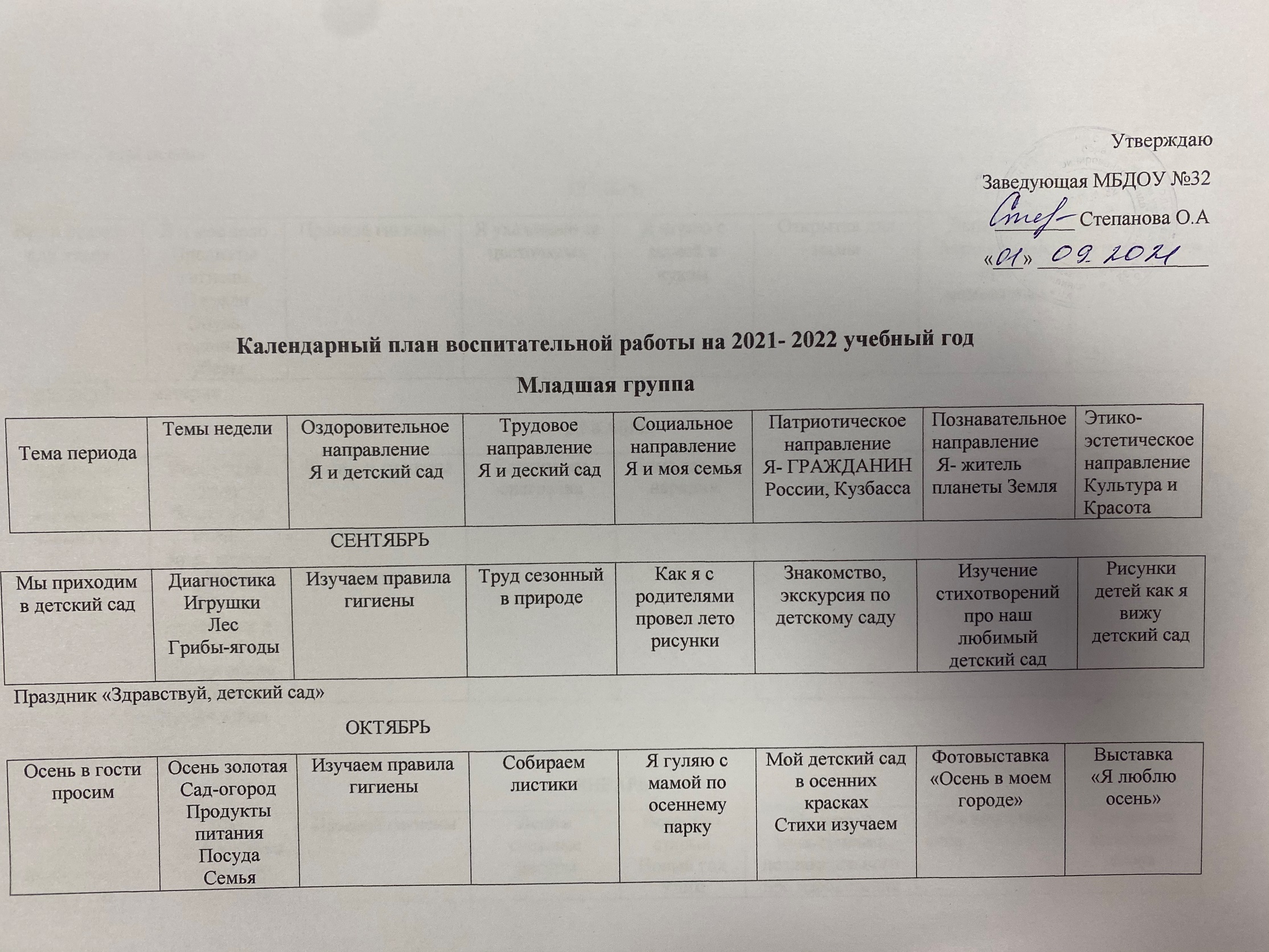 Календарный план воспитательной работы на 2021- 2022 учебный годМладшая группа                                                                 СЕНТЯБРЬПраздник «Здравствуй, детский сад»                                                                        ОКТЯБРЬПраздник «Дары осени»                              НОЯБРЬПраздник «День матери»ДЕКАБРЬДень рождение Детского садаНогодние праздникиЯНВАРЬДень вежливых словДень детских изобретенийФЕВРАЛЬФизкультурно- музыкально КТД «Вместе с папой»МАРТПраздник весны, для девочек и женщинАПРЕЛЬМарафон экологических мероприятийМАЙДень победыВыпускной балИЮНЬИгра-путешествие «Родина моя»!ИЮЛЬДень семьиАВГУСТКТД «Шахтерский уголек»Тема периодаТемы неделиОздоровительное направлениеЯ и детский садТрудовое направлениеЯ и деский садСоциальное направлениеЯ и моя семьяПатриотическое направлениеЯ- ГРАЖДАНИН России, КузбассаПознавательное направление Я- житель планеты ЗемляЭтико-эстетическое направление Культура и КрасотаМы приходим в детский садДиагностикаИгрушкиЛесГрибы-ягодыИзучаем правила гигиеныТруд сезонный в природеКак я с родителями провел лето рисункиЗнакомство, экскурсия по детскому садуИзучение стихотворений про наш любимый детский садРисунки детей как я вижу детский садОсень в гости просимОсень золотаяСад-огородПродукты питанияПосудаСемьяРабота с родителями. (Консультации «Режим дня детей младшей», «Витаминный календарь. ОсеньИзучаем правила гигиеныСобираем листикиЯ гуляю с мамой по осеннему паркуМой детский сад в осенних краскахСтихи изучаемФотовыставка«Осень в моем городе»Выставка«Я люблю осень»Все я делаю для мамыЯ и мое телоПредметы гигиеныОдеждаОбувь, головные уборыРабота с родителями. Консультация «Играем вместе : полезные выходные»», «Организация двигательного режима в группе».Правила гигиеныЯ ухаживаю за цветочкамиЯ играю с мамой в куклыОткрытка для мамыДень мамыМультфильм про мамонтенкаФотовыставкаЯ и моя мамаДети водят хоровод, наступает новый годВремя года-ЗимаЗимующие птицыЗима, зимние забавыДикие животные и детенышиНовогодние праздникиПравила гигиеныСлепим мы снеговикаДома елочку нарядимМультфильм МорозкоОткрытка на новый годПоделки на новый годДобрые слова не лень, повторять нам каждый деньСоц. ДиагностикаДом и его убранствоМебель, предметы бытаПравила гигиеныЛепим снежные фигурыВстретим старый Новый годУчим вежливые словаПросмотр мультфильма познавательного про изобретенияДень вежливых словОткрыткаВежливые словаДля меня всегда герой – Самый лучший папа мойПрофессииИнструментыНародная культура и традиции23ФевраляПравила гигиеныИграем в снежкиМы с папой делаем танкПразник « Для меня всегда герой самый лучший папа мой»Изучаем военную техникуПлакат Я И МОЙ ПАПАЛасточка с весною в гости к нам спешитВесна, времена годаВесна,праздник -8марта,Мой город, моя улицаТранспортПравила гигиеныЛепим из комочков снега снежный замокМы с мамой готовим праздничный пирогПодготовка и сам праздник для мамочкиПоделки на 8 мартаФотовыставкаМы с мамойБудем мы всегда дружить и природой дорожитьВесна, труд людейМоя страна, планетаКосмосПерелетные птицыДомашние животные и детенышиРабота с родителями.  Консультация«Роль  семьи  и детского  сада   в формировании  здорового  образа  жизни  детей»Правила гигиеныСадим огородВместе с мамой готовим рассадуМой любимый огородИзучаем овощи на огородестихиСтенгазета «Росток»Скажем дружно деду:»Спасибо за победу»День победыЦветы, растенияМаленькие представители большого мира животных ЛетоДиагностика соц.качеств.Правила гигиеныМы готовимся к праздникуМой любимый дедушка ВОВ, ПрадедушкаВместе встретим праздник 9 маяИзучаем песню на 9 маякатюшаСтенгазетаСлава героямМы живем в РоссииСолнечные ванны, обливание, закаливание.Выращивание цветовСемьёй  на пикникДень защиты детейРазные растенияПосаженные цветыНаша дружная семья-мама, папа, брат и я!Солнечные ванны, обливание, закаливание.Выращие овощей и уходОтпуск с родителямиДень любви, семьи и верностиСтихи про летоХорошее настроениеДо свидания, лето!Солнечные ванны, обливание, закаливание.Сбор овощейС семьей за грибами и ягодамиПраздник шахтерамРассказ что я узнал летомФотовыставка овощи